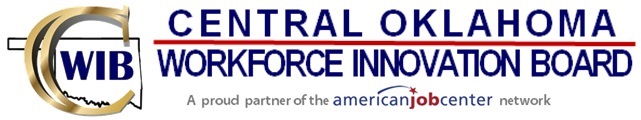 COWIB DirectoryJune, 2021Directory of Board of Chief Elected Officials (BCEO), Board of Directors and COWIB office staff.              Equal Opportunity Employer/ Program. Auxiliary aids and services are available upon request to individuals with disabilities. Funded by the Workforce Innovation and Opportunity Act of 2014 to inform the public of available services through Workforce Oklahoma.www.cowib.org 		Table of ContentsBoard of Chief Elected Officials (BCEO)	1Canadian County	1Cleveland County	1Hughes County	1Lincoln County	1Logan County	1Okfuskee County	1Oklahoma County	2Pottawatomie County—Chief LEO	2Seminole County	2Board of Directors	3Adkinson, Josh	3Amundson, Robert	3Ataway, Brittany	3Baber, Sheila	3Brown, Richard	3Bryant, Jack	3Cavitt, Linda	4Cover, Jeff	4Davis, Kathleen	4Geiger, Alan	4Goza, Mike	4Griffin, Jeff	4Griffis, Warren	4Johnston, Carla	5Kincannon, Tyler	5Macias, Amparo	5McDonald, Kenny	5Mills, Chuck	5Mollica, Jessica.…………………………………………………………………………………………………………………………………………………………..  5O'Connor, Tim	6Peros, Melissa	6Sandoval, Doralicia	6Saxon, Steve	6Sherwin, Philip	6Shields, Dani	6Sneed, Perry …………………………………………………………………………………………………………………………………………………………………6Stewart, Theresa	7Trimble, Keri	7Weaver, Alba	7Wilkerson, Bradly	7Williams, Darci	7Williams, Gloria .........……………………………………………………………………………………………………………………………………………………7COWIB Staff ………………………………………………………………………………………………………………………………………………………………. 8COWIB—Oklahoma City Office	8Sellers, Ashley	8Scott, Yolanda	8Rahman, Zubayr	8Wade, Bill	8Rathbun, Rosaland	8Roles, Cathy	8Trinh, Thien	8Samuels Carol	8COWIB—Shawnee Office	8Appendix A: Board of Directors List	9Appendix B: Directory by County	10Appendix C: Board of Chief Elected Officials	12Appendix D: Directory List by First Names	13Appendix E: Directory by Last Name	14Appendix F: Directory by Organization	15Appendix G: Board of Directors by Term Expiration Date	17Board of Chief Elected Officials (BCEO)Canadian CountyJack  StewartCanadian County Board of CommissionersCommissioner District 3201 N Choctaw AveEl Reno, OK   73036-2695Canadian CountyPhone: 	405-262-6200Cell:	405-833-5373Fax:	405-422-2429Email:	stewartj@canadiancounty.orgCleveland CountyRod  ClevelandCleveland County Board of CommissionersCommissioner District 1201 S Jones Ave #260Norman, OK   73069-6000Cleveland Countywww.clevelandcountyok.comPhone: 	405-366-0200Cell:	405-517-5994Fax:	405-794-2174Email:	RCleveland@ClevelandCountyOK.comHughes CountyTommy PeakHughes County Board of CommissionersCommissioner District 3200 N Broadway St  #7Holdenville, OK   74848
Hughes CountyPhone: 	405-379-5711Cell:	918-302-6899Fax:	Email:	HughesDistrict3@gmail.comLincoln CountyLee  DoolenLincoln County Board of CommissionersCommissioner District 3811 Manvel Ave #4Chandler, OK   74834-Lincoln CountyPhone: 	Cell:	 405-919-4718Fax:	Email:  	district3@lincolncountyok.orgLogan County
Logan County Board of CommissionersCommissioner District 2312 E Harrison Ave # 10Guthrie, OK   73044-9604Logan CountyPhone: 	405-282-3405Cell:	405-Fax:	405-282-7130Email:	commissionDistrict2@gmail.comOkfuskee CountyJeff Morphis Okfuskee County Board of CommissionersCommissioner District 21320 E ColumbiaOkemah, OK   74859-0026Okfuskee CountyPhone: 	918-623-1707Cell:	918-650-8484Fax:	Email:	Okfuskee-of@sbcglobal.netBoard of Chief Elected Officials (BCEO)SOklahoma CountyCarrie BlumertOklahoma County Board of CommissionersCommissioner District 3320 Roberts S Kerr Ave  #101 Oklahoma City, OK   73102-3441Oklahoma CountyPhone: 	405-713-1501Cell:	918-914-3380Fax:	Email:	carrie.blumert@oklahomacounty.orgPottawatomie County—Chief LEOMelissa  DennisPottawatomie County Board of CommissionersCommissioner District 114101 Acme Rd, County CourthouseShawnee, OK   74804-9250Pottawatomie CountyPhone: 	405-273-1564Cell:	405-620-2077Fax:	Email:	MDennis-PottCounty@sbcglobal.netSeminole CountyClifton TaylorSeminole County Board of CommissionersCommissioner District 1110 S Wewoka Ave, Rm 103, County CourthouseWewoka, OK   74884-2645Seminole CountyPhone: 	405-257-3652Cell:	405-370-9995Fax:	Email:	SemCounty1@sbcglobal.netBoard of DirectorsAdkinson, JoshJosh AdkinsonDaisy ExchangeOwner 2741 S I-35 Service Rd
Moore, OK 73160Cleveland CountyPhone: 	405-793-2278Cell:	405-623-1412Email:	josh@daisyexchange.comAmundson, RobertRobert AmundsonTinker AFBCivilian Personnel Officer72 FSS/FSMCTinker AFB, OK 73145Oklahoma CountyPhone: 	405-739-3401Cell:	405-339-3401Fax:	405-339-4610Email:	robert.amundson@tinker.mil.us Attaway, BrittanyBrittany AtawayDelaware Resource Group of Oklahoma LLCDirector of Community Relations and Business Devlopment3220 Quial Springs ParkwayOklahoma City, OK   73134Oklahoma CountyPhone: 	405-721-7776Cell:	405-418-7703Fax:	405-721-7779Email:	brittany.attaway@drgokcomBaber, SheliaSheila  BaberStanTech LLCGeneral Manager4100 N Lincoln BlvdOklahoma City, OK   73105-Oklahoma CountyPhone: 	405-424-8378Cell:	405-570-3802Fax:	405-424-8129Email:	sbaber@stantechservices.com	Brown, RichardRichard  BrownCitizen Pottawatomie NationDirector for Human Services1601 S Gordon Cooper DrShawnee, OK   74801-Pottawatomie CountyPhone: 	405-275-3121Cell:	405-819-9006Fax:	405-878-4674Email:	rebrown@potawatomi.orgBryant, JackJack  Bryant, Jr.Redlands Community CollegePresident1300 S County ClubEl Reno, OK   73036-Canadian CountyPhone: 	405-422-1256Fax:	405-422-1227Email:	bryantj@redlandscc.eduBoard of DirectorsCavitt, LindaLinda  CavittOK Dept. of Human ServicesDeputy Director for Programs, Adult & Family Svcs.P O Box 25352Oklahoma City, OK   73125-Oklahoma CountyPhone: 	405-521-3078Cell:	405-317-0886Email:	linda.cavitt@okdhs.orgCover, JeffJeff  CoverDuit ConstructionHuman Resources Manager6250 Industrial BlvdEdmond, OK   73034-Oklahoma CountyPhone: 	405-844-4688Cell:	405-203-4874Fax:	405-844-4660Email:	jcover@duitconstruction.comDavis, KathleenKathleen DavisCross Timbers Insurance AgencyOwner/Producer316 W BroadwayOkemah, OK   74859-Okfuskee CountyPhone: 	918-623-2840Email: kdavis@crosstimbersins.comGeiger, AlanAlan  Geiger
Bancfirst
Vice President602 W Main StStroud, OK   74079-Lincoln CountyPhone: 	918-987-1456Cell:	405-863-6702Email:	ageiger@bancfirst.comGoza, MikeMike  GozaOK Dept. of Rehabilitation ServicesProgram ManagerVR #47, 2401 NW 23rd St, Ste 59Oklahoma City, OK   73107-Oklahoma CountyPhone: 	405-522-7985Cell:	405-625-9789Fax:	405-522-7995Email:	mgoza@okdrs.govGriffin, JeffJeff  GriffinEnviro Systems Inc.VP Business Infrastructure12037 N Hwy 99Seminole, OK   74868-Seminole CountyPhone: 	405-382-0731Cell:	405-220-5860Email:	Jgriffin@Enviro-OK.comGriffis, WarrenWaren GriffisOK Dept of Veterans AffairsDirector, Veterans Employment Services Program 2311 N Central AveOklahoma City, OK   73105Oklahoma CountyPhone: 	405-523-4036Cell:	405-802-7825Email:	WGriffis@ODVA.state.ok.usBoard of DirectorsJohnston, CarlaCarla  Johnston, PHR,SHRM-CPDavis Correctional FacilityHuman Resource Manager688 E 133 RdHoldenville, OK   74848-Hughes CountyPhone: 	405-379-4013 Endial: 83013Cell:	405-830-3705Fax:	405-379-8049Email:	carla.johnston@corecivic.comKincannon, TylerTyler KincannonUA Local 344 Plumbers & PipefittersPresident4335 SW 44th StreetOklahoma City, OK   73119Oklahoma CountyPhone: 	405-682-4571Fax:	405-682-1327Email:	tykincan21@gmail.comMacias, AmparoAmparo MaciasGuthrie Job Corps CenterCenter Director3106 W University AveGuthrie, OK   73044Logan CountyPhone: 	405-282-9305Cell:	405-203-5890Fax:	405-282-9501Email:	macias.amparo@jobcorps.org McDonald, KennyKenny McDonaldSpecial Parts Manufacturing Inc.President1001 S EchoHoldenville, OK   74848Hughes CountyPhone: 	405-379-3343
Cell:       405-712-2094Fax:	405-379-3345Email:	kenny@specialpartsmfg.comMills, ChuckChuck  MillsMills Machine CoPresidentP O Box 1514Shawnee, OK   74802-1514Pottawatomie CountyPhone: 	405-273-4900Cell:	405-388-1600Fax:	405-273-8655Email:	chuck@millsmachine.comMollica, JessicaJessica MollicaHertz CorporationSenior Human Resources Business Partner5601 NW ExpresswayOklahoma City, OK   73132-Oklahoma CountyPhone: 	405-280-4405Fax:	405-212-3701Email:	jessica.mollica@hertz.comBoard of DirectorsO'Connor, TimTim  O'ConnorCentral OK Labor Federation AFL-CIOMember3400 S Western AveOklahoma City, OK   73109-Oklahoma CountyPhone: 	405-634-4030Cell:	405-740-7496Fax:	405-634-3732Email:	oconnorclc@sbcglobal.netPeros, MelissaMelissa PerosVariety CareVP of Personnel and Compliance300 North Grand Blvd.Oklahoma City, OK   73107-Oklahoma CountyPhone: 	405-632-6688Email:	mperos@varietycare.orgSandoval, DoraliciaDoralicia SandovalOklahoma City Community CollegeDirector of Community Outreach and Education (ABE)6500 S LandOklahoma City, OK   73159Oklahoma CountyPhone: 	405-682-1611 ext 7755Email:	dsandoval@occc.eduSaxon, SteveSteve  SaxonSeminole Economic Development/City of SeminoleCity ManagerPK O Box 1218Seminole, OK   74868-Seminole CountyPhone: 	405-382-4330Cell:	405-382-4468Fax:	405-382-8581Email:	stevesaxon@yahoo.comSherwin, PhilipPhilip  SherwinOK Employees Credit UnionSr. Vice President/Chief Technology Officer3001 N Lincoln BlvdOklahoma City, OK   73105-Oklahoma CountyPhone: 	405-606-1056Fax:	405-606-6345Email:	philip.sherwin@oecu.orgShields, DaniDani ShieldsGeorg Fisher Central PlasticsHR Director39605 Independence StreetShawnee OK   74804-Pottawatomie CountyPhone: 	405-273-6302Email:	dani.shields@georgfisher.comSneed, PerryPerry  SneedSheet Metal Workers Local 124Member700 N Air Depot BlvdEdmond, OK   73034-Oklahoma CountyPhone: 	405-341-1672Cell:	405-820-2121Email:	perrysmw124@sbcglobal.netBoard of DirectorsStewart, TheresaTheresa  StewartF & M BankVP of Human Resources17100 N May AveEdmond, OK   73012-Oklahoma CountyPhone: 	405-715-1100 x 1904Cell:	405-659-3507Fax:	405-715-1139Email:	Theresa.stewart@fmbankok.comTrimble, KeriKeri TrimblePaycomCorporate Trainer6001 N Quapah AveOklahoma City, OK   73112Oklahoma CountyPhone: 	580-467-5461Email:	keri.trimble@paycomeonline.comWeaver, AlbaAlba WeaverOG&EProject Manager-Economic Development321 N Harvey Ave.Oklahoma City, OK   73101
Oklahoma CountyPhone: 405-553-3927Cell:      405-426-5001Fax:       405-553-3838Email:	weaveran@oge.comWilkerson, BradlyBradly WilkersonOklahoma Employment Security CommissionArea Manager2401 N Lincoln BlvdOklahoma City, OK   73105-Oklahoma CountyEmail:	bradly.wilkerson@oesc.state.ok.usWilliams, DarciDarci  WilliamsFirst National Bank & Trust of ShawneeHR Manager130 E MacArthurShawnee, OK   74804-Pottawatomie CountyPhone: 	405-275-8830Cell:	405-314-5078Fax:	405-275-8836Email:	Dwilliams@fnbokla.comWilliams, GloriaGloria  WilliamsAAR Aircraft Services, OklahomaHR Director6611 S Meridian AveOklahoma City, OK   73159-Oklahoma CountyPhone: 	405-218-3060Cell:	405-570-7691Fax:	405-218-3622Email:	Gloria.Williams@AARCorp.comCOWIB StaffCOWIB—Oklahoma City Office3813 N Santa Fe Ave, Ste 135Oklahoma City, OK   73118-Oklahoma Countywww.cowib.orgPhone:	 405-622-2026Fax: 	405-622-2032Sellers, AshleyCEOPhone: 	405-622-2026  ext. 307Cell:	405-642-8924Email:	ashleysellers@cowib.orgScott, YolandaProgram Manager—Youth ServicesPhone: 	405-622-2026  ext. 301Cell:	405-202-1069Email:	yolandascott@cowib.orgRahman, ZubayrPolicy and Compliance ManagerPhone: 	405-622-2026  ext. 308Cell:	405-760-5322Email:	zubayrrahman@cowib.orgWade, BillBusiness Services ConsultantPhone: 	405-622-2026  ext. 304Cell:	405-706-3924Email:	williamwade@cowib.orgRathbun, RosalandControllerPhone: 	405-622-2026  ext. 306Cell:	405-627-2506Email:	rosalandrathbun@cowib.orgRoles, CathyAdministrative AssistantPhone: 	405-622-2026  ext. 313Email:	cathyroles@cowib.orgTrinh, ThienAccounting Assistant Phone: 	405-622-2026  ext. 314Email:	thientrinh@cowib.orgSamuels CarolBusiness Service Consultant
2 John C Bruton Blvd.
Shawnee, OK  74804Phone: 	405-275-7800  ext. 205Email:	carolsamuels@cowib.orgCOWIB—Shawnee Office2 John C. Bruton Blvd.Shawnee, OK  74804-9102www.cowib.orgAppendix A: Board of Directors List	BusinessAAR Aircraft Services, Oklahoma—
Williams, Gloria	7Bancfirst—
Geiger, Alan	4Citizen Pottawatomie Nation—
Brown, Richard	3Cross Timbers Insurance Agency-      Davis, Kathleen……………………………………………….4Daisy  Exchange
Adkinson, Josh……… ………………………………………..3Davis Correctional Facility—
Johnston, Carla	5Delaware Resource Group
Attaway, Brittany……………………………………………..3Duit Construction—
Cover, Jeff	4Enviro Systems Inc.—
Griffin, Jeff	4F & M Bank—
Stewart, Theresa	7First National Bank & Trust of Shawnee—
Williams, Darci	7Georg Fischer/Central Plastics—
Shields, Dani	6Hertz Corporation—
Mollica, Jessica	5Mills Machine Co—
Mills, Chuck	5OG&E-
Weaver, Alba……………………………………………………7OK Employees Credit Union—
Sherwin, Philip	6Paycom—
Trimble, Keri	7Special Parts Manufacturing Inc—
McDonald, Kenny	5StanTech LLC—
Baber, Sheila	3Tinker AFB—
Amundson, Robert	3Variety Care-
Peros, Melissa…………………………………………………..6Workforce Partners
Adult EducationGuthrie Job Corps-
Macias, Amparo……………………………………………...5OKC Coommunity College-
Sandoval, Doralicia…………………………………………..6                               Higher Education/Community College-
          Redlands Community College-
                 Bryant, Jack…………………………………………………..3
 Labor
            Central Oklahoma Labor Federation, AFL-ClO
                   O'Connor, Tim……..………………………………………6                  Seminole Economic Development/City of                            Seminole—
Saxon, Steve………………………………………………………………..6
Public AssistanceOK Dept. of Human Services—
Cavitt, Linda	4  Rehabilitation ActOK Dept. of Rehabilitation Services—
Goza, Mike	4OK Dept. of Veterans Affairs—
Griffis, Warren	4OK Employment Security Commission—
Wilkerson, Bradly	7Sheet Metal Workers Local 124—
Sneed, Perry	6              UA Local 344 Plumbers & Pipefitters
                    Kincannon, Taylor……………………………………….5Veterans Employment Services Program—
Griffis, Warren	4Appendix B: Directory by CountyCanadianBryant, Jack	3Canadian County Board of Commissioners	1Redlands Community College	3Stewart, Jack	1ClevelandAdkinson, Josh	3Cleveland County Board of Commissioners	1Cleveland, Rod...………………………………………..…….….1Daisy Exchange	3HughesDavis Correctional Facility	5Hughs County Board of Commissioners	1Johnston, Carla	5McDonald, Kenny	5Peak, Tommy	1Special Parts Manufacturing Inc	5  
LincolnBancfirst	4Doolen, Lee	1Geiger, Alan	4Lincoln County Board of Commissioners	1LoganGuthrie Job Corps Center	5Logan County Board of Commissioners	1Macias, Amparo	5Pearson, Mike	1OkfuskeeCross Timbers Insurance Agency	4Davis, Kathleen	4Okfuskee County Board of Commissioners	1Wilson, Terri	1OklahomaAAR Aircraft Services, Oklahoma	7Amundson, Robert	3Ataway, Brittany	3Baber, Sheila	3Blumert, Carrie	2Cavitt, Linda	4Central OK Labor Federation AFL-CIO	6Central Oklahoma Workforce Investment Board	8Cover, Jeff	4Delaware Resource Group of Okla LLC	3Duit Construction	4F & M Bank	7Goza, Mike   …………………………………………………………4Griffis, Warren	4Hertz Coporation	5Kincannon, Tyler.	5Mollica, Jessica	5O'Connor, Tim	6OESC.	7OG&E	7OK Dept. of Human Services	4OK Dept. of Rehabilitation Services	4OK Dept. of Veterans Affairs	4OK Employees Credit Union	6OK Employment Security Commission	7OKC Community College	6Oklahoma County Board of Commissioners	2Paycom	7Peros, Melissa.	6Rahman, Zubayr.	8Rathbun, Rosaland.	8Roles, Cathy.	8Sandoval, Doralicia.	6Scott,  Yolanda	8Sellers, Ashley.	8Sheet Metal Workers Local 124	6Sherwin, Philip	6Sneed, Perry	6StanTech LLC	3Stewart, Theresa	7Tinker AFB	3Trimble, Keri	7Trinh, Thien.	8UA Local 344 Plumbers & Pipefitters	5Variety Care.	6Wade, Bill.	8Weaver, Alba.	7Wilkerson, Bradly.	7Williams, Gloria	7Appendix B: Directory by CountyPottawatomieCentral Oklahoma Workforce Investment Board/Shawnee	8Brown, Richard	3Citizen Pottawatomie Nation	3Dennis, Melissa	2First National Bank & Trust of Shawnee	7Georg Fisher Central Plastics	6Mills Machine Co	5Mills, Chuck	5Pottawatomie County Board of Commissioners	2Samuels, Carol	8Shields, Dani	6Williams, Darci	7SeminoleClifton, Taylor	2Enviro Systems Inc.	4Griffin, Jeff	4Saxon, Steve	6Seminole County Board of Commissioners	2Seminole Economic Developmnt/City of Seminole	6Appendix C: Board of Chief Elected OfficialsCanadian CountyStewart, Jack	1Cleveland CountyCleveland, Rod	1Hughes CountyPeak, Tommy	1Lincoln CountyDoolen, Lee	1Logan CountyPearson, Mike 	1Okfuskee CountyWilson, Terri	1Oklahoma CountyBlumert Carrie	2Pottawatomie CountyDennis, Melissa	2Seminole CountyTaylor,Clifton	2Appendix D: Directory List by First NamesAlan Geiger	4Alba Weaver	7Amparo Macias	5Ashley Sellers	8Bill Wade	8Bradly Wilkerson	7Brittany Attaway	3Carla Johnston……………………………………………………..5Carrie Blumert	2Chuck Mills	5Clifton, Taylor	2Carol Samuels	8Cathy Roles	8Dani Shields	6Darci Williams	7Doralicia Sandoval	6Gloria Wiliams	7Jack Bryant	3Jack Stewart	1Jeff Cover	4Jeff Griffin	4Jessica Mollica	5Josh Adkinson	3Kathleen Davis	4Kenny McDonald	5Keri Trimble	7Lee Doolen	1Linda Cavitt	4Melissa Dennis	2Melissa Peros	6Mike Goza	4Mike Pearson	1Perry Sneed	7Philip Sherwin	6Richard Brown	3Robert Admundson	3Rod Cleaveland	1Rosaland Rathbun	8Shelia Baber	3Steve Saxon	6Terri Wilson	1Theresa Stewart	7Thien Trinh	8Tim O'Connorl	6Tommy Peak	1Tyler Kincannon	5Warren Griffis	4Yolanda Scott	8Zubayr Rahman	8Appendix E: Directory by Last NameAdkinson, Josh	3Amundson, Robert	3Ataway, Brittany	3Baber, Sheila	3Blumert, Carrie	2Brown, Richard	3Bryant Jack	3Cavitt, Linda	4Cleveland, Rod	1Cover, Jeff	4Davis, Kathleen	4Dennis, Melissa	2Doolen, Lee	1Geiger, Alan	4Goza, Mike	4Griffin, Jeff	4Griffis, Warren	4Johnston, Carla	5Kincannon, Tyler	5Macias, Amparo	5McDonald, Kenny	5Mills, Chuck	5Mollica, Jessica	5O'Connor, Tim	6Peak, Tommy	1Pearson, Mike	1Peros, Melissa	6Rahman, Zubayr	8Rathbun, Rosaland	8Roles, Cathy	8Sandoval,Doralicia	6Saxton, Steve	6Samuels, Carol	8Scott, Yolanda	8Sellers, Ashley	8Sherwin, Philip	6Shields, Dani	6Sneed, Perry	6Stewart, Jack	1Stewart, Theresa	7Taylor, Clifton	2Trimble, Keri	7Trinh, Thien	8Wade, Bill	8Weaver, Alba	7Wilkerson, Bradly	7Williams, Darci	7Williams, Gloria	7Wilson, Terri	1Appendix F: Directory by OrganizationAAR Aircraft Services, Oklahoma—
Williams, Gloria	7Bancfirst—
Geiger, Alan	4Canadian County Board of Commissioners—
Stewart, Jack	1Central OK Labor Federation AFL-CIO—
O'Connor, Tim	6Central Oklahoma Workforce Investment BoardRahman, Zubayr	8Rathbun, Rosaland	8Roles, Cathy	8Samuels, Carol	8Scott, Yolanda	8Sellers, Ashley	8Trinh, Thien	8Wade, Bill	8Citizen Pottawatomie Nation—
Brown, Richard	3Cross Timbers Insurance Agency—
Davis, Kathleen	4Cleveland County Board of Commissioners—Cleveland, Rod	1Daisy Exchange—
Adkinison, Josh	3Davis Correctional Facility—
Johnson, Carla	5Delaware Resource Group of Okla—Ataway, Brittany	3Duit Construction—
Cover, Jeff	4Enviro Systems Inc.—
Griffin, Jeff	4F & M Bank—
Stewart, Theresa	7First National Bank & Trust of Shawnee—
Williams, Darci	7Georg Fisher/Central Plastics—
Shields, Dani	6Guthrie Job Corps—
Macias, Amparo	5Hertz Corporation—
Mollica, Jessica	5Hughes County Board of Commissioners—
Peak, Tommy	1Lincoln County Board of Commissioners—
Doolen, Lee	1Logan County Board of Commissioners—
Pearson, Mike	1 Mills Machine Co—
Mills, Chuck	5OG&E—
Weaver, Alba	7OK Dept. of Human Services—
Cavitt, Linda	4OK Dept. of Rehabilitation Services—
Goza, Mike	4OK Dept. of Veterans Affairs—
Griffis, Warren	4OK Employees Credit Union—
Sherwin, Philip	6OK Employment Security Commission—
Wilkerson, Bardley	7OKC Community College—
Sandoval, Doralicia	6Okfuskee County Board of Commissioners—
Wilson, Terri	1Oklahoma County Board of Commissioners—
Blumert, Carrie…………………………………………………………….2Appendix F: Directory by OrganizationPaycom—
Trimble, Keri	7Pottawatomie County Board of Commissioners—
Dennis, Melissa	2Redlands Community College—
Bryant, Jack	3Seminole County Board of Commissioners—
Taylor, Clifton	2Seminole Economic Development/City of Seminole—
Saxon, Steve	6 Sheet Metal Workers Local 124—
Sneed, Perry	6Special Parts Manufacturing Inc—
McDonald, Kenny	5StanTech LLC—
Baber, Sheila	3Tinker AFB—
Amundson, Robert	3UA Local 344 Plumbers & Pipefitters—
KIncannon, Taylor	5Variety Care—
Peros, Melissa	6Veterans Employment Services Program—
Griffis, Warren	4Appendix G: Board of Directors by Term Expiration DateJune 30, 2022Amundson, Robert	3Baber, Shelia	3Cavitt, Linda	4Cover, Jeff	4Griffin, Jeff	4Johnston, Carla	4McDonald, Kenny	5Mollica, Jessica	6Saxon, Steve	6Sneed, Perry	6Williams, Darci	7Yaciuk, Tim 	7June 30, 2023Adkinson, Josh	3Brown, Richard	3Bryant, Jack Jr	3Davis, Kathleen	4Gieger, Alan	4Goza, Mike	4Griffis, Warren	4Mills, Chuck	5O'Connor, Tim	6Peros, Melissa	6Sandoval, Doralicia	6Shields, Dani	6Southwell, Johnny	6 Stewart, Theresa	7Timble, Kerr	7Wailliams, Gloria	7June 30, 2024Ataway Brittnay	3KIncannon, Tyler	5Macias, Amparo	7Weaver, Alba	7Wilkerson Bradly	4